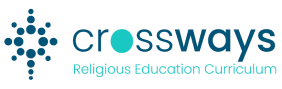 Year Level: Title: Term and Weeks:Term and Weeks:Big Idea:    Big Idea:    Big Idea:    Big Idea:    Stage 1 - Desired Learning and Growth Stage 1 - Desired Learning and Growth Stage 1 - Desired Learning and Growth Stage 1 - Desired Learning and Growth Crossways Content - Wisdom skills and dispositions, Enduring Understandings (and elaborations) and Scripture (STSS)
(exported from the Crossways website)Crossways Content - Wisdom skills and dispositions, Enduring Understandings (and elaborations) and Scripture (STSS)
(exported from the Crossways website)Crossways Content - Wisdom skills and dispositions, Enduring Understandings (and elaborations) and Scripture (STSS)
(exported from the Crossways website)Crossways Content - Wisdom skills and dispositions, Enduring Understandings (and elaborations) and Scripture (STSS)
(exported from the Crossways website)Learning goals/intentions: reflecting on the above, identify:Surface learning (knowledge acquisition)?Deep learning (meaning making)?Transfer learning?Learning goals/intentions: reflecting on the above, identify:Surface learning (knowledge acquisition)?Deep learning (meaning making)?Transfer learning?Learning goals/intentions: reflecting on the above, identify:Surface learning (knowledge acquisition)?Deep learning (meaning making)?Transfer learning?Learning goals/intentions: reflecting on the above, identify:Surface learning (knowledge acquisition)?Deep learning (meaning making)?Transfer learning?Hopes for student faith formation (see CESA Key Capabilities Continua) Hopes for student faith formation (see CESA Key Capabilities Continua) Hopes for student faith formation (see CESA Key Capabilities Continua) Hopes for student faith formation (see CESA Key Capabilities Continua) Stage 2 - Evidence of Learning (Assessment)What evidence will be collected that aligns with the identified desired learning?Stage 2 - Evidence of Learning (Assessment)What evidence will be collected that aligns with the identified desired learning?Stage 2 - Evidence of Learning (Assessment)What evidence will be collected that aligns with the identified desired learning?Connections with stage 1Stage 3 - Learning Opportunities and StrategiesWhat teaching and learning strategies will enable the desired learning and growth 
and gathering of evidence? Stage 3 - Learning Opportunities and StrategiesWhat teaching and learning strategies will enable the desired learning and growth 
and gathering of evidence? Stage 3 - Learning Opportunities and StrategiesWhat teaching and learning strategies will enable the desired learning and growth 
and gathering of evidence? ResourcesReflecting on the Teaching and Learning Design - EvaluationReflecting on the Teaching and Learning Design - EvaluationReflecting on the Teaching and Learning Design - EvaluationReflecting on the Teaching and Learning Design - Evaluation